Programma Wetenschapsdag Neurologie LUMC Leiden22 februari 2019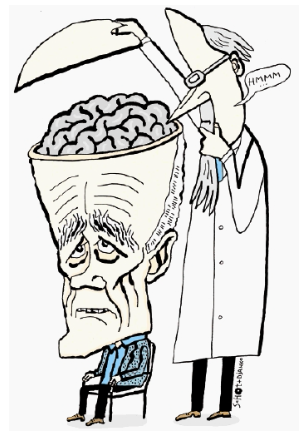 10.00 – 10.25 uur	Ontvangst met koffie en thee	                                   	Paleijhs begane grond10.25 – 10.30 uur	Opening: Jan Verschuuren				Collegezaal 5Voorzitter: 		Jan Verschuuren10.30 – 10.55 uur	Spreker: Nienke van de Velde				         Longitudinale analyse van MRI spieren bij 
				Becker spierdystrofie                                   Moderator: Bob van Hilten10.55 – 11.20 uur	Spreker: Victor Geraedts	Application of Quantitative EEG in Parkinson’s Disease                               	Moderator: Erik Niks11.20 – 11.45 uur	Spreker: Esther Habets	Cognitief functioneren van hersentumor-patiënten in relatie tot tumorlocatie, en de Invloed van operatie                                 	Moderator: Chiara Straathof gevraagd11.45 – 12.10 uur	Spreker: Nico Jansen					Seizure-related respiratory compromise isinducted by spreading depolarization in the brainstem ventrolateral medulla in Cacna1aS218L mice				Moderator: Nyika Kruyt12.10 – 12.35 uur	Spreker: Robin van Dongen					Visual snow                                	Moderator: Martin Taphoorn12.35 – 13.30 uur	Lunch											Paleijhs begane grondVoorzitter:  		Michel Ferrari13.30 – 14.10 uur	Keynote lecture: Berry Kremer:						Waar neurodegeneratie toe kan Leiden.14.10 – 14.35 uur	Spreker: Ghislaine HolswilderCTA hart-brein bij een TIA of een acuut herseninfarct				Moderator: Umesh Badrising	14.35 – 15.00 uur	Spreker: Jessica Winder	Het gebruik van de UHDRS en UDHRS-FAP bij de ziekte van Huntington                                	Moderator: Rolf Fronczek15.00 – 15.25 uur	Spreker: Ruben Eggers					Bevorderen van lange afstands- 
				regeneratie met behulp van getimede				GDNF gen-therapie                                  	Moderator: Gert van Dijk15.25 – 16.10 uur	Thee											Paleijhs begane grondVoorzitter:   		Suzanne de Bot16.10 – 16.35 uur	Spreker: Jari GoolHet slaperige brein: een beeldvormings- studie naar de neurale correlaten van narcolepsie
Moderator: Johan Koekkoek	16.35 – 17.00 uur	Spreker: Sara Laurijssen					Learning Health systems als oplossing voor				zowel  onder- en overregulatie in zorg en 
				wetenschappelijk onderzoek                             	Moderator: Martijn Tannemaat17.00 – 17.25 uur	Spreker: Anne van der Meij					Nervus vagus stimulatie bij een acuut 
 				herseninfarct				Moderator: Onno Overbeek17.25 – 17.45 uur	Enquête en prijsuitreiking	Vanaf 18.00 uur	Welkomstborrel Restaurant De Moerbei, Dorpsstraat 5, 2361 AK   Warmond	Vanaf 19.00 uur	Diner  De MoerbeiDe Wetenschapsdag neurologie is door de Nederlandse Vereniging voor Neurologie geaccrediteerd met 5 punten.